Fifteenth Sunday after Pentecost                                                            September 5, 2021 PRELUDE                                Prelude in E, BWV 566			              Bach (1685-1750)WELCOME & ANNOUNCEMENTS INTROIT                                What Does the Lord Require			         Routley (1917-1982)CALL TO WORSHIPLeader: Wisdom cries out in the streets:People: Listen to my word and live.Leader: Jesus calls out to the church:People: Take up the cross and follow me.Leader:  Let us Worship God.MORNING PRAYER*OPENING HYMN 351		  All Who Love and Serve Your City		             CharlestownPRAYER OF CONFESSIONMerciful God, we confess we have not followed your way. We protect what is dear to us and neglect what is dear to you. We preserve our own way of life and profit at the expense of others. Forgive us, Lord, this and all our sin. Show us the error of our ways, and guide us back to your paths of righteousness, justice, and peace; through Jesus Christ our Lord. SILENT PRAYER ASSURANCE OF PARDON *GLORIA PATRI #581						    			       	    Greatorex   (1816-1853)      FIRST SCRIPTURE LESSON                                                               James 2:1-10 p. 981   ANTHEM 521			         In Remembrance of Me		                           Red (1936-2013)SECOND SCRIPTURE LESSON                                                         James 2:11-17 p. 981      SERMON		            What we have...what we see...what we do.               Rev. Patrick S. Pettit*AFFIRMATION OF FAITH          The Apostles’ Creed                                 Hymnal p. 35  THE LORD’S SUPPERInvitationGreat ThanksgivingCommunion of the People*CLOSING HYMN 317		In Christ There Is No East or West		                         McKee*CHARGE & BENEDICTION    POSTLUDE                    Concerto in a:  I BWV 593		                      Vivaldi (1678-1741) 									                                                       	  Bach (1685-1750)* Please stand if able.Audio aids are available for your convenience.Please be aware that they do not function until after the service begins.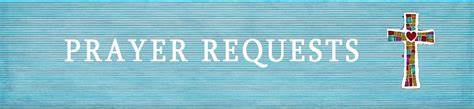 Prayers for Health and Other Concerns:The Legacy: Eloise Morris, Mary June CookShenandoah Nursing Home: Rubye SchwabSummit Square: Lillian Hryshkanych Home: Dick Huff, Nancy Garber, Mary Ultee, Edie Lawrence, Mary Ann Maupin Friends and Family: Andy & Jean Robeson, (Cunninghams), Steve Stevens, Marianne Beck, Bill Bromley, Grace Measles (Jen Jones), Danny Smith (Nancy Hypes), Jennifer & Charlotte Sergeant (Kathy Brown), Bill Metzel (Joyce Tipton), Tony Poplin, Jerry Hughes, Paul Watts (Colleen Cash), Shae Blackwell and Family (Preschool), Col. Stuart Roberts (Mark Henderson), Alissa Voils (Pam Leech), Phil Hashagen (Jean & Don), Erwin Berry (Joan), Claude Williamson, Marianna Callaway and Bay Kelley (Ruth Kelley)Military: Jeremiah Henderson, Carson CraigMissionaries: Elmarie & Scott Parker, PC (USA) Regional Liaisons to Iraq, Syria & Lebanon   “Beyond the Architecture, the Story of Waynesboro City Churches and their People” is currently on view at the Waynesboro Heritage Museum, 420 W. Main St., in downtown WaynesboroLink for todays service :  https://youtu.be/n4gH_YjX6AA   FIRST PRESBYTERIAN CHURCHWAYNESBORO, VIRGINIA A community-minded congregation living out the love of Christ as we serve one another with humility, gentleness, and patience through God’s grace.September 5, 2021  11:00 AM 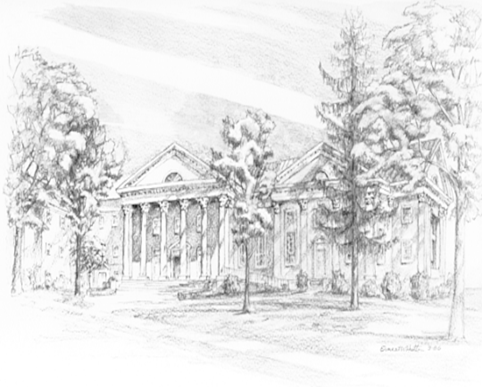 P.O. Box 877249 South Wayne AvenueWaynesboro, Virginia(540) 949-8366Church Website:  www.firstpresway.orgPreschool Website:  www.firstprespre.orgEmail:  church@firstpresway.com